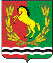 АДМИНИСТРАЦИЯМУНИЦИПАЛЬНОГО ОБРАЗОВАНИЯ КИСЛИНСКИЙ СЕЛЬСОВЕТАСЕКЕЕВСКОГО  РАЙОНА  ОРЕНБУРГСКОЙ  ОБЛАСТИР А С П О Р Я Ж Е Н И Е07.02.2021                                село Кисла                                            № 01-рОб утверждении плана мероприятий по профилактике противодействия терроризма  и  экстремизма на территории муниципального образования Кислинский  сельсовет на 2022 год.        В  целях  противодействия экстремисткой  деятельности и  терроризму  на территории  муниципального образования  Кислинский  сельсовет, в соответствии  с Федеральным законом  от 25  июля   .  № 114-ФЗ  «О противодействии   экстремистской  деятельности»,    Федеральным законом  от 6  марта .№35-ФЗ   «О противодействии   терроризму»,  Указом  Президента  РФ от 15 февраля  2006г. № 116 «О мерах по противодействию терроризму»,  ФЗ № 131 « Об общих принципах организации  местного  самоуправления  в РФ»,  Устава  муниципального  образования  Кислинский  сельсовет:           1. Утвердить план мероприятий по профилактике противодействия терроризма и экстремизма на территории  муниципального образования Кислинский сельсовет на 2022 год согласно приложению.           2. Распоряжение  вступает  в силу  после официального (опубликования) обнародования.Глава муниципального образования                                              В.Л. АбрамовПриложение к распоряжениюГлавы администрации Кислинского сельсовета №01-р от  07.02.2022 годаПлан мероприятий по профилактике противодействия терроризма и экстремизма на территории  муниципального образования Кислинский сельсовет на 2022 год№п/пНаименование вопросаСрок проведенияОтветственные исполнители12341О противодействии этническому экстремизму и дальнейшем укреплении этноконфессиональных отношений на территории сельсовета 1 квартал 2022 годакомиссия2.О состоянии и принимаемых мерах по обеспечению антитеррористической защищённости сельскохозяйственных объектов и социальной сферы на территории сельсовета2 квартал 2022 годакомиссия3.О деятельности администрации сельсовета по обеспечению безопасности граждан в жилом секторе 3 квартал 2022 годаГлава сельсовета4.О принимаемых мерах по повышению уровня антитеррористической защищённости в учреждениях, организациях, предприятиях4 квартал 2022 годаРуководителиучреждений,организаций,предприятий5О принимаемых мерах по предупреждению террористических актов в местах массового нахождения людейВесь периодкомиссия6Организация воспитательной работы среди детей и подростков в период учебного года направленной на предупреждение экстремисткой деятельностипостояннокомиссия